Getting ready for college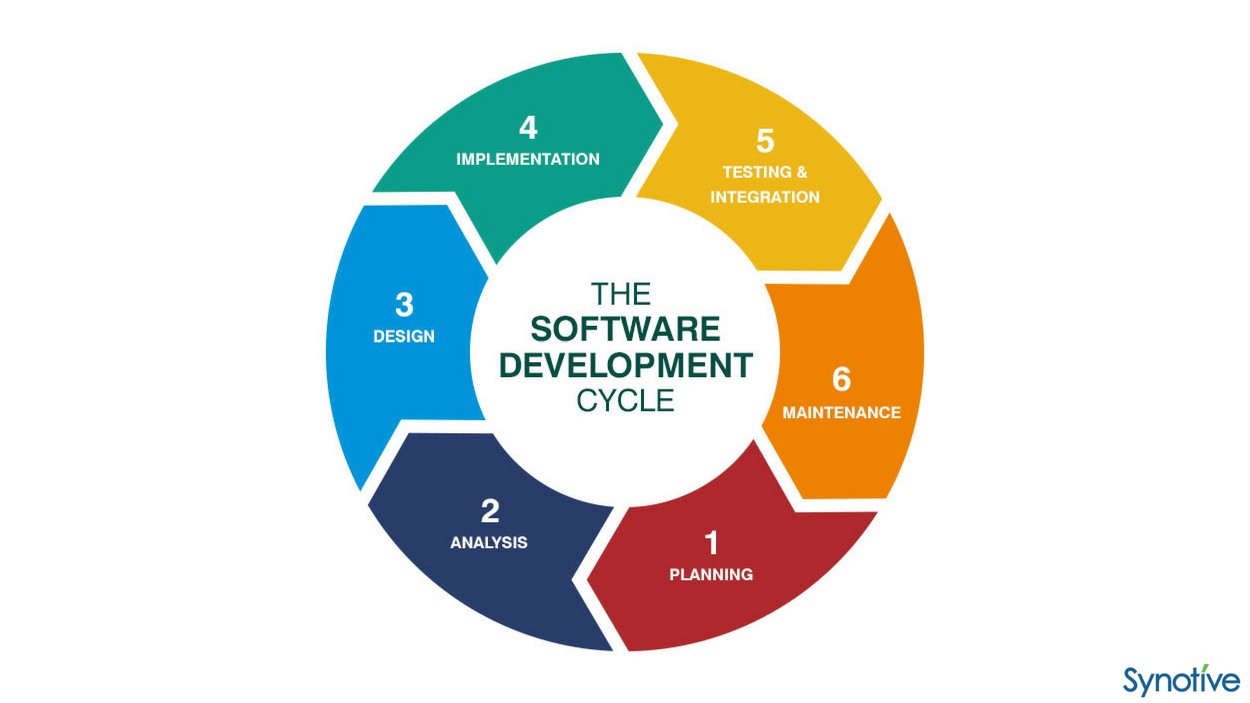 Subject Software Design and DevelopmentLevelLEVEL 3Qualification Extended Diploma in ITExam board / awarding bodyBTEC PearsonWordDefinitionWhat this might involve? PlanningAnalysisDesignImplementationTesting & Integration Maintenance